Материальные технологии (мальчики)Тема урока. Понятие о филиграни, скани  и инкрустации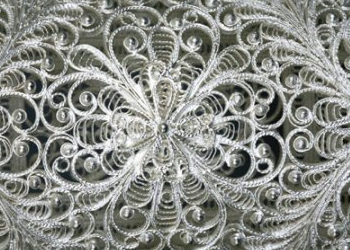 Цель урока: Знакомство с разновидностями ювелирного искусства: филигранью, сканью, инкрустацией; приобретение первичных ювелирных навыков, формирование универсальных учебных действий.Задачи:  Обучающие:  Обучение анализу учебной информации, выявлению  из нее и запоминанию теоретических  понятий, выполнению эскиза изделия, составлению технологической карты; реализация знаний на практике.Развивающие: развитие эрудиции, развитие навыков научного  технологического мышления,  коммуникативных навыков (работа в паре, группе, обсуждение, оценивание работы друг друга).Воспитывающие: воспитание уважения к культурным ценностям, самостоятельности в работе, организованности, уважения к труду товарищей и собственному.                                                     Ход урокаОрганизационный момент (приветствие, отсутствующие).Активизация знаний.       Беседа о мозаике.  -  Что такое мозаика?   -  Материалы,  применяемые в металлической мозаике? - Как вы оцениваете с эстетической стороны изделия с художественной обработкой  металла?  - Какова последовательность выполнения мозаики с металлическими контурами? (ответы учащихся)3. Знакомство с новыми понятиямиа) анализ записей на доске: Инкрустация (маркетри, насечка, интарсия). Филигрань Скань  -Что объединяет  эти понятия?(Понятия народного творчества, ювелирного искусства)   - Имеете ли вы представление  о каком – либо из них?(ответы учащихся) б) Демонстрация изделий, объяснение приемов филиграни, скани и инкрустации.                                Подвеска                                   Браслет (скань)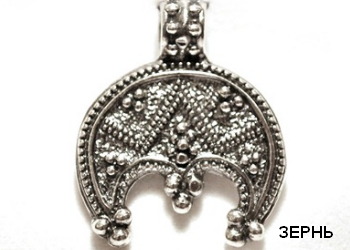 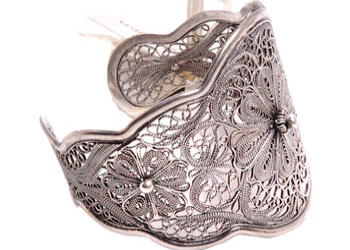 Бабочка (скань)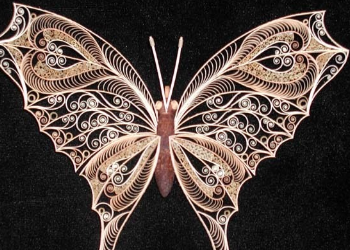    Ларец (филигрань)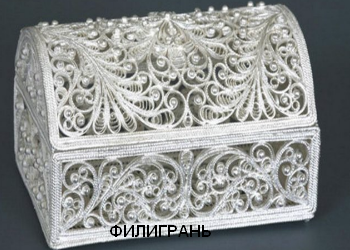 Запись понятий в тетрадьИнкрустация -  это означает «покрытие корой». Однако инкрустацию нельзя отнести исключительно к деревянным изделиям, так как в целом она представляет собой способ украшения зданий и изделий  разнообразными изображениями и узорами из кусочков метала, керамики, дерева, мрамора, цветных камней, стекла, слоновой кости и перламутра, которые наносятся на поверхность и отличаются от неё по материалу или цвету.Некоторые виды инкрустации получили свои наименования. Наиболее известными из них являются маркетри (инкрустация шпоном по дереву), интарсии (инкрустация деревом по деревянной основе) и насечка (инкрустация металлом по металлической основе).Инкрустация стала применяться широко с 11 века, когда украшали белокаменные постройки уникальными панно и богатыми узорами, выполненными из драгоценных камней и разноцветного мрамора.Способы выполнения инкрустацииВ зависимости от формы и размера вставки можно условно выделить два основных способа выполнения инкрустации.когда вставка имеет несложную форму и не очень большие размеры (сначала определяют место расположения, форму и размеры вставки, и только после этого вырезается сама вставка.)когда выполняется ажурная вставка. Вставку слегка делают под наклоном.Филигрань - ювелирная техника, использующая ажурный или напаянный на металлический  фон узор из тонкой золотой, серебряной и  т.д. проволоки.Название филигрань происходит от двух латинских слов нить и зерно. Слово «Скань»- древнеславянское и означает свить, скрутить.Материалами для филигранных изделий служат сплавы золота, серебра и платины а также медь, латунь, мельхиор. Украшения, выполненные в технике филигрань или с элементами филиграни, очень часто оксидируют и серебрят. Нередко филигрань сочетают с эмалью, гравировкой, чеканкой.Работа по выполнению эскиза «Бабочка» и составлению технологической карты будущего изделия (работа в парах)Технологическая картана изготовление изделия «Бабочка»4. Практическая работа (работа в парах)Выполнение ювелирного изделия «Бабочка» по технологической карте, составленной заранее.5. Представление работ. (Оценивание личного и коллективного труда)  Анализ допущенных ошибок.  Выбор лучших  работ.6. Итог урока.    -Узнали ли вы что- то новое? Интересна ли техника филиграни?	 _ Осталось ли что- либо непонятным?   - Хотели бы вы продолжить работу по изготовлению изделий в технике филиграни, инкрустации, скани? -  Какие изделия смогли бы вы изготовить?8.Рефлексия. Оценка действий. Оцени  работу по пятибалльной системе.               Учитель                                                                    Я                                                                                Урок                                               Одноклассники№п\пНаименование и содержание  операцииОборудованиеИнструмент1СлесарнаяПроизвести свивку проволоки на изделие. верстакэлектродрельоправка2РазметочнаяРазметить длины скрученных проволок на крылья и туловище бабочки по эскизуверстаклинейкаэскизкусачки3СлесарнаяПроизвести гибку проволок согласно эскизу на изделие (2 крыла, туловище)верстаккруглогубцы кусачки4ПаяльнаяПроизвести пайку крыльев к туловищуверстакэлектропаяльниккислотаолово5РазметочнаяРазметить длины вставок в крылья и туловище бабочки из скрученных проволокверстаклинейкаэскизкусачки6ПаяльнаяПроизвести пайку вставок в крылья и туловище из скрученных проволок на изделиеверстакэлектропаяльниккислотаолово7СлесарнаяЗачистить места припоя на изделииверстакнадфильшкурка